ΘΕΜΑ: «Πρόσκληση εκδήλωσης ενδιαφέροντος τουριστικών – ταξιδιωτικών γραφείων για πραγματοποίηση  εκπαιδευτικής σχολικής εκδρομής στο CERN(Γενεύη)από 3/12/2019 έως 9/12/2019» 	ΣΧΕΤ: Υ.Α. 33120/ΓΔ4/28-2-2017Προσκαλούμε τα Γραφεία Γενικού Τουρισμού με ειδικό σήμα και άδεια λειτουργίας από τον ΕΟΤ σε ισχύ να καταθέσουν προσφορά. Οι προσφορές θα πρέπει να κατατεθούν στο γραφείο του διευθυντή του 8ου ΓΕΛ Ιωαννίνων (Τέρμα Λεωφόρου Δωδώνης, Τ.Κ.45221, τηλ. 26510-43013) κατά το χρονικό διάστημα από 4/10/2019 μέχρι 11/10/2019 και ώρα 13:00., μέσα σε σφραγισμένο φάκελο με ένδειξη: «Προσφορά για μετακίνηση εκπαιδευτικής εκδρομής 8ου ΓΕΛ Ιωαννίνων στην Γενεύη (Cern)» (κλειστή προσφορά). Μετά την παρέλευση της προθεσμίας αυτής καμιά προσφορά και για κανένα λόγο δε θα γίνεται αποδεκτή. Για τη σύνταξη της προσφοράς αυτής, σας ενημερώνουμε ότι θα πρέπει να περιλαμβάνονται τα παρακάτω στοιχεία:Ζητείται:Η τελική τιμή με ΦΠΑ και τελική επιβάρυνση ανά μαθητή. Επίσης πρέπει να περιλαμβάνονται στην τιμή οι φόροι και οι ξεναγήσεις,Να αναφέρεται οπωσδήποτε στην προσφορά το όνομα, η κατηγορία του ξενοδοχείου και η ακριβής τοποθεσίαΝα αναφέρεται στην προσφορά ο τύπος του πρωινού και του δείπνου.Η πρόσθετη προαιρετική ασφάλιση που καλύπτει τα έξοδα σε περίπτωση ατυχήματος ἠ ασθενείαςΟι μετακινήσεις των μαθητών/τριών και εκπαιδευτικών να γίνονται με λεωφορεία που πληρούν τις προδιαγραφές ασφαλούς μετακίνησης βάσει της κείμενης νομοθεσίας. Τα δωμάτια για τους συνοδούς καθηγητές να είναι μονόκλινα.Αν το λεωφορείο κινείται πέρα από τα χρονικά όρια που προβλέπει η Νομοθεσία απαιτείται η ύπαρξη επιπλέον οδηγού.Σημειώνεται:Η αποσφράγιση των προσφορών θα γίνει την Παρασκευή 11 Οκτωβρίου2019 στις 13:00.Οι προσφορές θα πρέπει να συνοδεύονται από Υπεύθυνη Δήλωση του Τουριστικού – Ταξιδιωτικού Γραφείου ότι διαθέτει ειδικό σήμα λειτουργίας το οποίο βρίσκεται σε ισχύ.Οι προσφορές θα αξιολογηθούν από επιτροπή του σχολείου μας, όπως προβλέπεται από τον νόμο. Η επιτροπή αξιολόγησης πέραν της τιμής, συνεκτιμά την ποιότητα, την αξιοπιστία του ταξιδιωτικού γραφείου και το εύρος των προσφερόμενων παροχών και δεν υποχρεούται να επιλέξει απαραίτητα το πρακτορείο που μειοδοτεί.Από το συνολικό ποσό που θα συμφωνηθεί, θα κρατηθεί από τον Διευθυντή του σχολείου το 10% και θα αποδοθεί μετά την επιστροφή των μαθητών από την εκδρομή υπό τον όρο ότι τηρήθηκαν εκ μέρους του τουριστικού γραφείου ὀλες οι δεσμεύσεις που θα περιλαμβάνονται στο ιδιωτικό συμφωνητικό.Το σχολείο διατηρεί το δικαίωμα να μην πραγματοποιήσει την εκδρομή εφόσον δε συμπληρωθεί ο απαραίτητος μαθητών/μαθητριών ή σε περίπτωση ανυπέρβλητου κωλύματος.Ο ΔΙΕΥΘΥΝΤΗΣΝ. Βράνος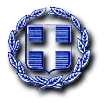 ΕΛΛΗΝΙΚΗ ΔΗΜΟΚΡΑΤΙΑΥΠΟΥΡΓΕΙΟ ΠΑΙΔΕΙΑΣ, ΕΡΕΥΝΑΣ ΚΑΙ ΘΡΗΣΚΕΥΜΑΤΩΝΕΛΛΗΝΙΚΗ ΔΗΜΟΚΡΑΤΙΑΥΠΟΥΡΓΕΙΟ ΠΑΙΔΕΙΑΣ, ΕΡΕΥΝΑΣ ΚΑΙ ΘΡΗΣΚΕΥΜΑΤΩΝΠΕΡ. Δ/ΝΣΗ ΠΡΩΤ. & ΔΕΥΤ. ΕΚΠ/ΣΗΣ ΗΠΕΙΡΟΥΠΕΡ. Δ/ΝΣΗ ΠΡΩΤ. & ΔΕΥΤ. ΕΚΠ/ΣΗΣ ΗΠΕΙΡΟΥΔ/ΝΣΗ ΔΕΥΤ/ΘΜΙΑΣ  ΕΚΠ/ΣΗΣ Ν.ΙΩΑΝΝΙΝΩΝΔ/ΝΣΗ ΔΕΥΤ/ΘΜΙΑΣ  ΕΚΠ/ΣΗΣ Ν.ΙΩΑΝΝΙΝΩΝ8ο ΓΕΛ ΙΩΑΝΝΙΝΩΝ8ο ΓΕΛ ΙΩΑΝΝΙΝΩΝΙωάννινα, 4/10/2019Ταχ. Δ/νση: Τέρμα Λεωφόρου ΔωδώνηςΑρ.Πρωτ.: 580Ταχ. Κωδικός:45221Πληροφορίες: Ν. ΒράνοςΤηλέφωνο: 26510-43013FAX :  2651043010ΠΡΟΣ:      Δ/νση Δ.Ε Ν. Ιωαννίνων (για ανάρτηση στην ιστοσελίδα) Email: mail@8lyk-ioann.ioa.sch.grΚΟΙΝ:   Τουριστικά-Ταξιδιωτικά Γραφεία  (μέσω της ιστοσελίδας της Δ/σης Δ/θμιας Εκ/σης Ιωαννίνων)1.Σχολείο8ο ΓΕΛ ΙΩΑΝΝΙΝΩΝ2.Προορισμός - ΗμερομηνίαΓΕΝΕΥΗ (CERN) 6 Δεκεμβρίου, 10:00π.μΙΩΑΝΝΙΝΑ-ΗΓΟΥΜΕΝΙΤΣΑ-ΒΕΝΕΤΙΑ: ΜΙΛΑΝΟ(1 Διανυκτέρευση)ΓΕΝΕΥΗ(2 Διανυκτερεύσεις)ΛΙΜΝΗ ΚΟΜΟ(1 Διανυκτέρευση)ΑΝΚΟΝΑ-ΗΓΟΥΜΕΝΙΤΣΑ-ΙΩΑΝΝΙΝΑ3 Δεκεμβρίου 2019-9 Δεκεμβρίου 20193.Προβλεπόμενος αριθμός συμμετεχόντων44-47  ΜΑΘΗΤΕΣ – 4 ΣΥΝΟΔΟΙ ΚΑΘΗΓΗΤΕΣ4.Μεταφορικό/ά μέσο/αΠρόσθετες προδιαγραφέςΛΕΩΦΟΡΕΙΟΤο λεωφορείο να είναι στη διάθεση των συμμετεχόντων για όλες τις μετακινήσειςΚΑΡΑΒΙ4κλινες εσωτερικές καμπίνες για μαθητές2κλινες εσωτερικές καμπίνες για καθηγητές5.Κατηγορία καταλύματοςΞΕΝΟΔΟΧΕΙΟ ΑΣΤΕΡΩΝΜια(1) διανυκτέρευση στο Μιλάνο με πρωινό και δείπνοΔύο(2) διανυκτερεύσεις στη Γενεύη (γαλλικός τομέας) με πρωινό και δείπνοΜια(1) διανυκτέρευση στη Λίμνη Κόμο με πρωινό και δείπνο2κλινα-3κλινα δωμάτια για μαθητέςμονόκλινα για συνοδούς καθηγητές6.Λοιπές υπηρεσίες (επίσκεψη σε αξιοθέατα-μουσεία..)ΝΑΙ (Αρχηγός/ξεναγός του Γραφείου-Ξεναγήσεις καθ΄ όλη τη διάρκεια της εκδρομής)7. Συνοπτικό ενδεικτικό πρόγραμμα εκδρομής1η μέρα ΤΡΙΤΗ 3-12-2019: Αναχώρηση από το 8ο ΓΕΛ Ιωαννίνων, άφιξη στην Ηγουμενίτσα, επιβίβαση στο πλοίο. Διανυκτέρευση εν πλω.2ημέρα: ΤΕΤΑΡΤΗ 4-12-2019Αποβίβαση στο λιμάνι της Βενετίας, ξενάγηση στην πόλη με βαπορέτο και αναχώρηση για Μιλάνο. Ξενάγηση στο κέντρο της πόλης. Δείπνο. Διανυκτέρευση3η μέρα: ΠΕΜΠΤΗ 5-12-2019Αναχώρηση για Γενεύη μέσω τούνελ Λευκού όρους. Άφιξη Ανεσύ. Ξενάγηση και αναχώρηση για Γενεύη. Δείπνο. Διανυκτέρευση4η μέρα: ΠΑΡΑΣΚΕΥΗ 6-12-2019Επίσκεψη στο Cern . Ξενάγηση στη Γενεύη. Δείπνο. Διανυκτέρευση.5η μέρα: ΣΑΒΒΑΤΟ 7-12-2019Αναχώρηση για Λίμνη Κόμο. Ξενάγηση. Δείπνο. Διανυκτέρευση6η μέρα ΚΥΡΙΑΚΗ 8-12-2019Αναχώρηση για το λιμάνι της Ανκόνα. Επιβίβαση στο πλοίο. Διανυκτέρευση εν πλω.7η μέρα ΔΕΥΤΕΡΑ 9-12-2019Αποβίβαση στο λιμάνι της Ηγουμενίτσας. Επιστροφή στα Ιωάννινα.ΤΑΞΙΔΙΩΤΙΚΟ ΓΡΑΦΕΙΟΤΑΞΙΔΙΩΤΙΚΟ ΓΡΑΦΕΙΟΤΑΞΙΔΙΩΤΙΚΟ ΓΡΑΦΕΙΟ8.Υποχρεωτική ασφάλιση ευθύνης διοργανωτήΝΑΙ9.Πρόσθετη ασφάλιση κάλυψης εξόδων σε περίπτωση ατυχήματος ή ασθένειαςΝΑΙ10.Επιβάρυνση ανά μαθητήΝΑΙ11.Τελική συνολική τιμή με ΦΠΑΝΑΙ12. Κατηγορία καταλύματοςΝΑΙ13.Καταληκτική ημερομηνία και ώρα υποβολής προσφοράςΑπό 4/10/2019μέχρι 11/10/2019 και ώρα 13:00